ANEXO 2PROJETO DE PESQUISAOBS: Podem ser inseridos quantas linhas forem necessárias para inclusão de colaboradores no projetoOBS: Podem ser inseridos quantas linhas forem necessáriasDeclaro minha concordância plena em relação as normas de edital de referência, e que as informações passadas são verídicas, e que estou ciente das exigências de controle ético previsto pela resolução CNS 196/96 para o caso de projetos de pesquisa envolvendo sujeitos humanos e animais não-humanos. Animais ( atualizar no forms TAE)Camboriú, ________ /________ /________Coordenador do Projeto_____________________________________________Dados iniciais do projetoDados iniciais do projetoTítulo do Projeto:  Título do Projeto:  Unidade de Lotação do Coordenador: Unidade de Lotação do Coordenador: Unidade de ExecuçãoUnidade de ExecuçãoO projeto é conduzido por Pró-Reitorias, Superintendências, Secretarias e Unidades Suplementares?         (     )  Sim                    (     ) NãoO projeto é conduzido por Pró-Reitorias, Superintendências, Secretarias e Unidades Suplementares?         (     )  Sim                    (     ) NãoCentro: Centro: Edital de pesquisa: Edital de pesquisa: Palavras-Chave: Palavras-Chave: E-mail: E-mail: Natureza do Projeto: 	(     ) Projeto de Pesquisa (     ) Projeto de Desenvolvimento Científico e Tecnológico(     ) Projeto de Fomento à InovaçãoNatureza do Projeto: 	(     ) Projeto de Pesquisa (     ) Projeto de Desenvolvimento Científico e Tecnológico(     ) Projeto de Fomento à InovaçãoTipo de Pesquisa:(     ) Pesquisa Básica(    ) Pesquisa AplicadaTipo de Pesquisa:(     ) Pesquisa Básica(    ) Pesquisa AplicadaÁrea de Conhecimento: Conforme tabela de áreas de conhecimento do CNPq, disponível em: http://lattes.cnpq.br/documents/11871/24930/TabeladeAreasdoConhecimento.pdf/d192ff6b-3e0a-4074-a74d-c280521bd5f7 Área de Conhecimento: Conforme tabela de áreas de conhecimento do CNPq, disponível em: http://lattes.cnpq.br/documents/11871/24930/TabeladeAreasdoConhecimento.pdf/d192ff6b-3e0a-4074-a74d-c280521bd5f7 Grande Área:Grande Área:(     ) 1. Ciências Exatas e da Terra(     ) 2. Ciências Biológicas(     ) 3. Engenharia(     ) 4. Ciências da Saúde(     ) 5. Ciências Agrárias(     ) 6. Ciências Sociais Aplicadas(     ) 7. Ciências Humanas(     ) 8. Linguística, Letras e Artes(     ) Outra(     ) 1. Ciências Exatas e da Terra(     ) 2. Ciências Biológicas(     ) 3. Engenharia(     ) 4. Ciências da Saúde(     ) 5. Ciências Agrárias(     ) 6. Ciências Sociais Aplicadas(     ) 7. Ciências Humanas(     ) 8. Linguística, Letras e Artes(     ) OutraÁrea: Área: Ciências Agrárias:(    ) Agronomia (    ) Ciência e Tecnologia de Alimentos(    ) Engenharia Agrícola(    ) Medicina Veterinária(    ) Recursos Florestais e Eng. Florestal(    ) Recursos Pesqueiros e Eng. de Pesca  (    ) ZootecniaCiências Biológicas:(    ) Biofísica(    ) Biologia Geral(    ) Bioquímica(    ) Botânica(    ) Ecologia(    ) Farmacologia(    ) Fisiologia(    ) Genética(    ) Imunologia(    ) Microbiologia(    ) Morfologia(    ) Oceanografia(    ) Parasitologia(    ) ZoologiaCiências da Saúde:(    ) Educação Física(    ) Enfermagem(    ) Farmácia(    ) Fisioterapia e Terapia Ocupacional(    ) Fonoaudiologia(    ) Medicina(    ) Nutrição(    ) Odontologia(    ) Saúde ColetivaCiências Exatas e da Terra:(    ) Astronomia(    ) Ciência Da Computação(    ) Física(    ) Geociências(    ) Matemática(    ) Oceanografia(    ) Probabilidade e Estatística(    ) Química(    ) Sistemas de informaçãoCiências Humanas:(    ) Antropologia(    ) Arqueologia(    ) Ciência Política(    ) Educação(    ) Filosofia(    ) Geografia(    ) História(    ) Psicologia(    ) Sociologia(    ) TeologiaCiências Sociais Aplicadas:(     ) Administração(     ) Arquitetura e Urbanismo(     ) Ciências da Informação(     ) Comunicação(     ) Demografia(     ) Desenho Industrial(     ) Direito(     ) Economia(     ) Economia Doméstica(     ) Museologia(     ) Planejamento Urbano e Regional(     ) Serviço social(     ) TurismoEngenharia:(    ) Engenharia Aeroespacial(    ) Engenharia Ambiental(    ) Engenharia Biomédica(    ) Engenharia Civil(    ) Engenharia de Materiais e Metalúrgica(    ) Engenharia de Minas(    ) Engenharia de Produção(    ) Engenharia de Transportes(    ) Engenharia Elétrica(    ) Engenharia Mecânica(    ) Engenharia Naval e Oceânica(    ) Engenharia Nuclear(    ) Engenharia Química(    ) Engenharia SanitáriaLinguística, Letras e Artes:(    ) Artes(    ) Letras(    ) LingüísticaEngenharia:(    ) Engenharia Aeroespacial(    ) Engenharia Ambiental(    ) Engenharia Biomédica(    ) Engenharia Civil(    ) Engenharia de Materiais e Metalúrgica(    ) Engenharia de Minas(    ) Engenharia de Produção(    ) Engenharia de Transportes(    ) Engenharia Elétrica(    ) Engenharia Mecânica(    ) Engenharia Naval e Oceânica(    ) Engenharia Nuclear(    ) Engenharia Química(    ) Engenharia SanitáriaOutra:(    ) Administração Hospitalar(    ) Bioética(    ) Ciências Ambientais(    ) Defesa(    ) Desenvol. e Inovação Tecnológica em Biologia(    ) Divulgação Científica(    ) Fontes Alternativas de Energia(    ) Microeletrônica(    ) Multidisciplinar(    ) Planejamento Energético(    ) Robótica, Mecatrônica e Automação(    ) Tecnologia e InovaçãoSubárea:  Especialidade:  Objetivos de Desenvolvimento SustentávelSelecione os objetivos de Desenvolvimento Sustentável relacionado com a pesquisa proposta. Objetivos de Desenvolvimento SustentávelSelecione os objetivos de Desenvolvimento Sustentável relacionado com a pesquisa proposta.        (     )          (     )         (     ) 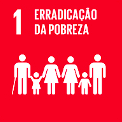 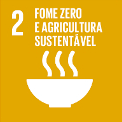 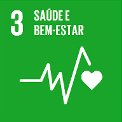        (     )          (     )          (     ) 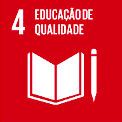 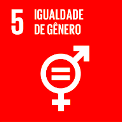 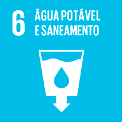        (     )          (     )          (     ) 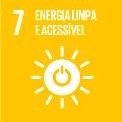 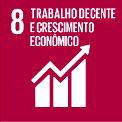 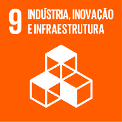        (     )          (     )          (     ) 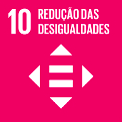 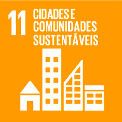 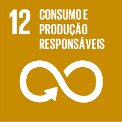        (     )           (     )         (     ) 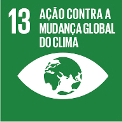 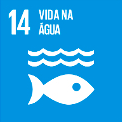 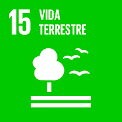        (     )          (     )   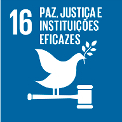 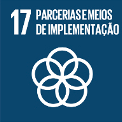 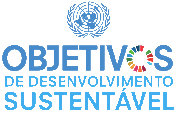        (     )          (     )         (     )        (     )          (     )          (     )        (     )          (     )          (     )        (     )          (     )          (     )        (     )           (     )         (     )        (     )          (     )   Grupo e Linhas de PesquisaGrupo e Linhas de PesquisaEste projeto está vinculado a algum grupo de pesquisa?         (     )  Sim      (     ) NãoEste projeto está vinculado a algum grupo de pesquisa?         (     )  Sim      (     ) NãoGrupo de Pesquisa:  Grupo de Pesquisa:  Linha de Pesquisa: Linha de Pesquisa: Comitê de ÉticaComitê de ÉticaPossui protocolo de pesquisa em Comitê de Ética?(     )  Sim, nº do Protocolo:___________________________________________________(     ) NãoPossui protocolo de pesquisa em Comitê de Ética?(     )  Sim, nº do Protocolo:___________________________________________________(     ) NãoDetalhes do projetoResumo Introdução/ Justificativa/ Referencial Teórico Objetivos Método CientíficoReferênciasMembros do ProjetoMembros do ProjetoCoordenador (Docente ou TAE) Carga horária semanal:Coordenador Adjunto (Docente ou TAE): Carga horária semanal:Colaborador (Docente, TAE ou Discente): Carga horária semanal:Cronograma de AtividadesCronograma de AtividadesCronograma de AtividadesCronograma de AtividadesCronograma de AtividadesCronograma de AtividadesCronograma de AtividadesCronograma de AtividadesCronograma de AtividadesCronograma de AtividadesCronograma de AtividadesItemAtividades202320232023202320232023202320232023ItemAtividadesAbr.Mai.Jun.Jul.AgoSetOutNovDez.0102030405